ДИДАКТИЧЕСКИЕ ИГРЫ. РАБОТА НАД ПРЕДЛОЖЕНИЕМ. ПРОСТЫЕ РАСПРОСТРАНЁННЫЕ ПРЕДЛОЖЕНИЯ.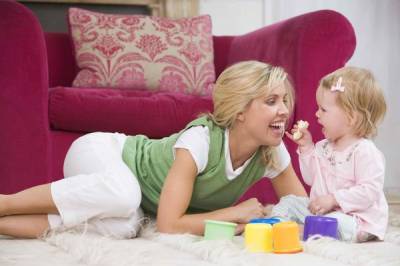 1. «Кто придумает конец, тот и будет молодец».Работа по сюжетным картинкам: «Девочка... читает книгу».2. «Кто что любит?»Медведь любит мёд, ягоды; белка — орехи, грибы, шишки...3. «Кому какой подарок?»В день рождения платье подарим кукле; петушку дадим зёрна; кролику положим морковку; корове приготовим траву; кошке нальём молока; собаке бросимкосточку. (Слова-глаголы не повторяются.)4.«Закончи предложение». (Часть от целого.)Я выпью... стакан воды; съем... кусочек пирога, мяса, хлеба; положу немного... манной каши...5. «Наведи порядок». (Составление предложений по опорным словам.) Образец: ручка, писать, Маша. Маша пишет ручкой.6. «Перечисли». (Однородные члены предложения и союз и.)—Какие у тебя игрушки?—У меня куклы, машинка, матрёшка и кубики.—С кем ты играла во дворе?—Я играла вместе с Катей, Валей и Леной.(Затем дети продолжают выполнять задание самостоятельно.)7. «Назови одним словом и перечисли». (Однородные члены предложения с обобщающим словом.)Мама на рынке купила фрукты: яблоки, груши, сливы, лимоны и айву...8. «Удлиним предложение».Первое предложение — из двух слов, каждое следующее — на одно слово длиннее.Образец: Машина едет. (Какая?) Пожарная машина едет. (Какого цвета?) Красная пожарная машина едет. (Что везёт? Где едет? Куда едет?) — Красная пожарная машина едет с водой по дороге на пожар.9. «Скажи одним предложением». Наступил день. Сегодня тепло. Греет солнце.—Какой сегодня день?—Сегодня тёплый солнечный день.10. «Что выбираешь?» (Разделительный союз или). Образец: Я буду или лепить, или рисовать.—Что возьмёшь для игры?—Я возьму или куклу, или матрёшку.(Затем дети продолжают выполнять задание сами.)11. «Соедини слова». (Составление рассказа по опорным словам.) Примерные слова: день, лес, дети, грибы, корзина, мама. Наступил ясный солнечный день. Дети решили пойти в лес по грибы. Они взяли с собой корзину...1. «Кто придумает конец, тот и будет молодец».Работа по сюжетным картинкам: «Девочка... читает книгу».2. «Кто что любит?»Медведь любит мёд, ягоды; белка — орехи, грибы, шишки...3. «Кому какой подарок?»В день рождения платье подарим кукле; петушку дадим зёрна; кролику положим морковку; корове приготовим траву; кошке нальём молока; собаке бросимкосточку. (Слова-глаголы не повторяются.)4.«Закончи предложение». (Часть от целого.)Я выпью... стакан воды; съем... кусочек пирога, мяса, хлеба; положу немного... манной каши...5. «Наведи порядок». (Составление предложений по опорным словам.) Образец: ручка, писать, Маша. Маша пишет ручкой.6. «Перечисли». (Однородные члены предложения и союз и.)—Какие у тебя игрушки?—У меня куклы, машинка, матрёшка и кубики.—С кем ты играла во дворе?—Я играла вместе с Катей, Валей и Леной.(Затем дети продолжают выполнять задание самостоятельно.)7. «Назови одним словом и перечисли». (Однородные члены предложения с обобщающим словом.)Мама на рынке купила фрукты: яблоки, груши, сливы, лимоны и айву...8. «Удлиним предложение».Первое предложение — из двух слов, каждое следующее — на одно слово длиннее.Образец: Машина едет. (Какая?) Пожарная машина едет. (Какого цвета?) Красная пожарная машина едет. (Что везёт? Где едет? Куда едет?) — Красная пожарная машина едет с водой по дороге на пожар.9. «Скажи одним предложением». Наступил день. Сегодня тепло. Греет солнце.—Какой сегодня день?—Сегодня тёплый солнечный день.10. «Что выбираешь?» (Разделительный союз или). Образец: Я буду или лепить, или рисовать.—Что возьмёшь для игры?—Я возьму или куклу, или матрёшку.(Затем дети продолжают выполнять задание сами.)11. «Соедини слова». (Составление рассказа по опорным словам.) Примерные слова: день, лес, дети, грибы, корзина, мама. Наступил ясный солнечный день. Дети решили пойти в лес по грибы. Они взяли с собой корзину...1. «Кто придумает конец, тот и будет молодец».Работа по сюжетным картинкам: «Девочка... читает книгу».2. «Кто что любит?»Медведь любит мёд, ягоды; белка — орехи, грибы, шишки...3. «Кому какой подарок?»В день рождения платье подарим кукле; петушку дадим зёрна; кролику положим морковку; корове приготовим траву; кошке нальём молока; собаке бросимкосточку. (Слова-глаголы не повторяются.)4.«Закончи предложение». (Часть от целого.)Я выпью... стакан воды; съем... кусочек пирога, мяса, хлеба; положу немного... манной каши...5. «Наведи порядок». (Составление предложений по опорным словам.) Образец: ручка, писать, Маша. Маша пишет ручкой.6. «Перечисли». (Однородные члены предложения и союз и.)—Какие у тебя игрушки?—У меня куклы, машинка, матрёшка и кубики.—С кем ты играла во дворе?—Я играла вместе с Катей, Валей и Леной.(Затем дети продолжают выполнять задание самостоятельно.)7. «Назови одним словом и перечисли». (Однородные члены предложения с обобщающим словом.)Мама на рынке купила фрукты: яблоки, груши, сливы, лимоны и айву...8. «Удлиним предложение».Первое предложение — из двух слов, каждое следующее — на одно слово длиннее.Образец: Машина едет. (Какая?) Пожарная машина едет. (Какого цвета?) Красная пожарная машина едет. (Что везёт? Где едет? Куда едет?) — Красная пожарная машина едет с водой по дороге на пожар.9. «Скажи одним предложением». Наступил день. Сегодня тепло. Греет солнце.—Какой сегодня день?—Сегодня тёплый солнечный день.10. «Что выбираешь?» (Разделительный союз или). Образец: Я буду или лепить, или рисовать.—Что возьмёшь для игры?—Я возьму или куклу, или матрёшку.(Затем дети продолжают выполнять задание сами.)11. «Соедини слова». (Составление рассказа по опорным словам.) Примерные слова: день, лес, дети, грибы, корзина, мама. Наступил ясный солнечный день. Дети решили пойти в лес по грибы. Они взяли с собой корзину...